           BELVIDERE PONY CLUB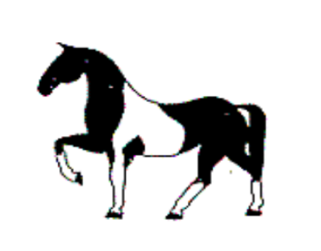 ORIENTEERING DAY 18th September 2022ENTRY FORM (ENTRIES CLOSE 9th September 2022)Name....................................................................Age (U26 years only)................Address....................................................................Property PIC No:....................Phone:  Home..............................Mobile.............................Email Address.........................................................................................................Pony Club................................................................Card No:.................................All riders must present their card on the day to show proof of membership – including adult riders.  NO CARD – NO RIDEPlease select your options below: $30 for the day including 2x sausages, 1 drink and acquire an orienteering badge $25 for the day including 2x sausages, 1 drink and no badge $10 for Non-rider including 2x sausages and 1 drink $2.50 for extra sausages or drinks (please put number required)Sausages........Drinks............Please also list your preference for drink Water Soft drinkAll extra drinks and sausages must be paid for prior to the day as we won’t be selling on the day.  All entries must be received by the 9th September, payment via bank deposit with an email with entry details and food requirements.                                                                                   CONDITIONS OF ENTRY Boots and Pony Club Approved helmets must be worn. Neither the organising committee of any event to which these rules apply nor the Pony Club Association of South Australia Inc. Accepts any liability for any accident, damage, injury or illness to horses, owners, riders, grounds, spectators or any other persons.  The Organising Committee reserves the right to change or alter the orienteering course(s) if necessary without prior notice.   Event is run under PCASA rules which can be found at - Pony Club Association of South Australia Inc. New - Documents - Rule Book